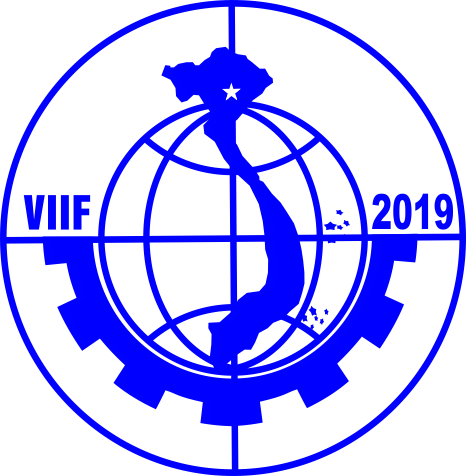 NỘI QUY SỬ DỤNG GIAN HÀNG/ WORKING REGULATIONS AT EXHIBITION BOOTHSNỘI QUY SỬ DỤNG GIAN HÀNG/ WORKING REGULATIONS AT EXHIBITION BOOTHSĐể đảm bảo quyền lợi – trách nhiệm của các bên, Trung tâm Triển lãm Quốc tế I.C.E.Hanoi yêu cầu tất cả các cá nhân, đơn vị thuê gian hàng hay tham gia thi công trang trí gian hàng phải nắm rõ và tuân thủ những quy định như sau:Không khoan, đục, đóng đinh xuống sàn nhà, tường cột,… của Nhà triển lãm. Không sử dụng bất kỳ các loại keo gắn cố định và khó tẩy rửa (keo 502, keo Dog,…)Không  sử dụng các loại sơn, hóa chất khó tẩy rửa gây hư hại đến thiết bị gian hàng và sàn nhà. Nếu vi phạm sẽ chịu mức phạt: 2.000.000 - 5.000.000 đ.Không khoan, đục, bắn ghim, bắt vít vào: vách, khung nhôm, thiết bị gian hàng (bàn, ghế, đèn, ổ cắm điện…). Nếu vi phạm sẽ chịu mức phạt như sau:Vách gian hang	:    400.000 VND/vách Khung nhôm		:    700.000 VND/lỗVán sàn/Palet		:    350.000 VND/m2Đèn tube 1,2m		:    250.000 VND/bộĐèn rọi		:    350.000 VND/bộBàn thông tin		: 1.500.000 VND/chiếcBàn tròn/vuông	: 1.500.000 VND/chiếc Ghế			:    350.000 VND/chiếcThảm/carpet		:    100.000 VND/m2Khách thuê gian hàng trước khi muốn bồi dán poster lên vách gian hàng phải đặt cọc cho VEFAC 100.000đ cho mỗi vách. Sau khi kết thúc triển lãm khách thuê gian hàng phải đảm bảo bóc dỡ sạch sẽ trả lại nguyên trạng như ban đầu cho VEFAC và sẽ được nhận lại tiền đã đặt cọc. Tùy mức độ gây hại do việc bồi dán, VEFAC sẽ tính chi phí bồi thường để vệ sinh lau chùi. Băng dính 2 mặt hoặc 1 mặt loại vải được phép sử dụng (tham khảo mẫu tại quầy dịch vụ - ICE). TẤT CẢ CÁC LOẠI BĂNG DÍNH KHÁC KHÔNG ĐƯỢC PHÉP SỬ DỤNG.Không di chuyển các thiết bị, vật dụng từ gian này sang gian hàng khác và ra khỏi khu vực triển lãm. Nếu phát hiện hư hỏng và mất mát thì đơn vị tham gia tại gian hàng đó phải chịu trách nhiệm bồi thường theo quy định.Ổ cắm điện trong gian hàng chỉ được phép sử dụng cho các thiết bị triển lãm thông thường và không quá 900W để tránh nguy nghiểm do quá tải. Nếu sử dụng cho đèn chiếu sáng, máy đun nước siêu tốc, tủ lạnh, bếp từ, bếp hồng ngoại, ... sẽ phải chịu chi phí tiêu thụ điện theo quy định.Không che kín gian hàng, nếu cần phải sử dụng lưới quây (khách hàng có thể tự mang vào hoặc thuê của Ban Quản lý tòa nhà) để phục vụ công tác an ninh trật tự và phòng chống cháy nổ.Trân trọng!Để đảm bảo quyền lợi – trách nhiệm của các bên, Trung tâm Triển lãm Quốc tế I.C.E.Hanoi yêu cầu tất cả các cá nhân, đơn vị thuê gian hàng hay tham gia thi công trang trí gian hàng phải nắm rõ và tuân thủ những quy định như sau:Không khoan, đục, đóng đinh xuống sàn nhà, tường cột,… của Nhà triển lãm. Không sử dụng bất kỳ các loại keo gắn cố định và khó tẩy rửa (keo 502, keo Dog,…)Không  sử dụng các loại sơn, hóa chất khó tẩy rửa gây hư hại đến thiết bị gian hàng và sàn nhà. Nếu vi phạm sẽ chịu mức phạt: 2.000.000 - 5.000.000 đ.Không khoan, đục, bắn ghim, bắt vít vào: vách, khung nhôm, thiết bị gian hàng (bàn, ghế, đèn, ổ cắm điện…). Nếu vi phạm sẽ chịu mức phạt như sau:Vách gian hang	:    400.000 VND/vách Khung nhôm		:    700.000 VND/lỗVán sàn/Palet		:    350.000 VND/m2Đèn tube 1,2m		:    250.000 VND/bộĐèn rọi		:    350.000 VND/bộBàn thông tin		: 1.500.000 VND/chiếcBàn tròn/vuông	: 1.500.000 VND/chiếc Ghế			:    350.000 VND/chiếcThảm/carpet		:    100.000 VND/m2Khách thuê gian hàng trước khi muốn bồi dán poster lên vách gian hàng phải đặt cọc cho VEFAC 100.000đ cho mỗi vách. Sau khi kết thúc triển lãm khách thuê gian hàng phải đảm bảo bóc dỡ sạch sẽ trả lại nguyên trạng như ban đầu cho VEFAC và sẽ được nhận lại tiền đã đặt cọc. Tùy mức độ gây hại do việc bồi dán, VEFAC sẽ tính chi phí bồi thường để vệ sinh lau chùi. Băng dính 2 mặt hoặc 1 mặt loại vải được phép sử dụng (tham khảo mẫu tại quầy dịch vụ - ICE). TẤT CẢ CÁC LOẠI BĂNG DÍNH KHÁC KHÔNG ĐƯỢC PHÉP SỬ DỤNG.Không di chuyển các thiết bị, vật dụng từ gian này sang gian hàng khác và ra khỏi khu vực triển lãm. Nếu phát hiện hư hỏng và mất mát thì đơn vị tham gia tại gian hàng đó phải chịu trách nhiệm bồi thường theo quy định.Ổ cắm điện trong gian hàng chỉ được phép sử dụng cho các thiết bị triển lãm thông thường và không quá 900W để tránh nguy nghiểm do quá tải. Nếu sử dụng cho đèn chiếu sáng, máy đun nước siêu tốc, tủ lạnh, bếp từ, bếp hồng ngoại, ... sẽ phải chịu chi phí tiêu thụ điện theo quy định.Không che kín gian hàng, nếu cần phải sử dụng lưới quây (khách hàng có thể tự mang vào hoặc thuê của Ban Quản lý tòa nhà) để phục vụ công tác an ninh trật tự và phòng chống cháy nổ.Trân trọng!For ensuring the benefits and fulfilling the responsibilities of all parties, ICE Hanoi requests all individuals, exhibitors and contractors to comply with following regulations:No drilling, nailing… on the floor, aluminum frame, wall and other equipment like table, chair, lighting, socket etc.No stapling on the wall of the booth.No sticking PP directly on the wall. Sticking PP on Foamex or foam is allowed (before sticking on the wall. Kindly refer to the sample of PP adhesive tape at Exhibition Hall or sample of pictures provided)No sticking of any kinds of adhesive tape on aluminum frame, wall, table,  chair at Exhibition Booth except for special tape to be allowed for using (refer to sample of tape provided by the Exhibition Hall).No using of any kinds of glue, paint or other chemicals.No standing on the table, chair, cupboard.No moving of equipment from one booth to another or out of the exhibition area,For fire and explosion protection, no using of covering material for covering the exhibition booth.For standard booth, exhibitors are not allowed to change the electricity lines or socket inside the booth. Exhibitors should use the socket provided by ICE. The total consumption of power must not exceed 900W. The use of lighting of other electric equipment brought to Exhibition by customers must be registered in advanced with the Organizing Board (refer to the Electricity Form provided by ICE).For standard booth, if exhibitor wants to stick poster on Vefac’s wall panel has to deposite USD 5 per sticking panel. This amount will be refunded if panel returned in good condition, if not the amount will be deducted as per unclean condition.       The violation of the above regulations will be subject to the following penalties:Damages to the floor of the exhibition hall: VND 2,000,000 – 5,000,000 (or more) Damages to the wall of the booth: VND 400,000 (or more) for one piece of wallDamages to the aluminum frame: VND 700,000 for each drilling hole (or more)Damages to the fluorescent: VND 250,000 (or more) for each set of fluorescent.Damages to the spotlight: VND 350,000 (or more) for each set of spotlight.Damages to information counter: VND 1,500,000 (or more) for each set.Damages to round and square table: VND 1,500,000 (or more) for each setDamages to chairs VND 350,000 (or more) for each piece of chair.Damages to carpet: VND 100,000/ 1sqmThe above regulations are notified to all contractors, exhibitors and individuals.Thank you for your cooperation./.